Farm Equipment Sales Position: Parts Person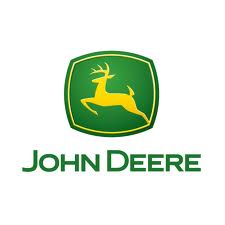 Location: Glasgow, Circle, Culbertson or PlentywoodFor more information contact: 		Mike Weeks		mweeks@fesmt.com		406-263-2504